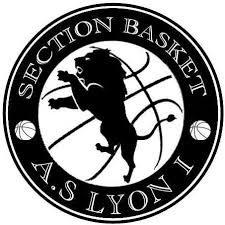 La Section Basket présente :La 21ème nuit du Basket !Règlement : Rendez-vous à mercredi 18 décembre à 18h à l’UFRAPS pour connaître votre poule et récupérer votre maillot.Tournoi MIXTE : présence OBLIGATOIRE de 2 FILLEs minimum dans l’équipe et d’une fille sur le terrain sinon 6 points de retard à chaque match. Ouvert à tous les étudiants avec contrôle de la carte étudiante lors de l’inscription.Toute tentative de fraude sera sanctionnée !!!Les équipes sont obligatoirement composées DE 8 à 10 JOUEURS. Si une équipe est composée de moins de 8 personnes, elle DOIT REGLER L’INSCRIPTION POUR 8 PERSONNES, soit 48€.  Si plus de 8 joueurs, le prix est de 6 euros/personnes en plus. Un classement sera réalisé après les phases de poule (victoire = 3 points, match nul = 2 points et défaite = 1 point).  Les équipes ne jouant pas doivent arbitrer et faire la table de marque selon le planning prévu. Si cela n’est pas le cas, les équipes pourront souffrir de pénalités.Déroulement de l’inscription : Inscription internet jusqu’au 13/12/2019 dans la limite des places disponibles. Les étudiants doivent fournir une COPIE DE LEUR CARTE ETUDIANTE.Le règlement par chèque doit se faire au bureau des sports (bâtiment SIUAPS au 1er étage, tous les jours de 9h à 11h30 et 12h30 à 16h30) avant le 16/12/2019. Les équipes ne respectant pas ce délai ou n’ayant pas prévenu d’un éventuel retard seront désinscrites !  Chaque équipe fournit un RESPONSABLE D’EQUIPE lors de l’inscription.  Pour plus d’infos : basket.aslyon1@gmail.comhttps://www.facebook.com/SectionBasketAsLyon1/